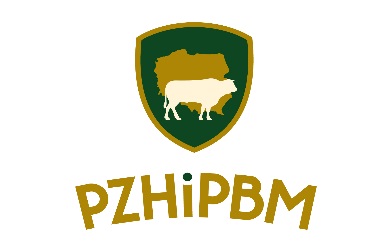 Zapytanie ofertowe nr 11/FPMW/2018 z dnia 01.06.2018 r.(dotyczy częściowej organizacji i obsługi, przedsięwzięcia pn. XXV Żuławskie Targi Rolne, XIX Regionalna Wystawa Zwierząt Hodowlanych w Starym Polu, które ma mieć miejsce w dniach 16-17 czerwca.)Podstawa prawna:Rozporządzenie Ministra Rolnictwa i Rozwoju Wsi z dnia 26 czerwca 2017 r. w sprawie szczegółowych warunków i trybu udzielania wsparcia finansowego z funduszy promocji produktów rolno-spożywczych (Dz.U. z 2017 r. poz. 1351 z późn. zm.).I. ZAMAWIAJĄCYPolski Związek Hodowców i Producentów Bydła Mięsnego,ul. Rakowiecka 3202-532 WarszawaNIP: 527-20-04-291, REGON: 011639653, KRS: 0000100924II. OPIS PRZEDMIOTU ZAMÓWIENIAPrzedmiotem zamówienia jest kompleksowa organizacja i obsługa, przedsięwzięcia XXV Żuławskie Targi Rolne, XIX Regionalna Wystawa Zwierząt Hodowlanych w Starym Polu, które ma mieć miejsce w dniach 16-17 czerwca.Opis przedmiotu zamówienia stanowi załącznik nr 1 do niniejszego zapytania ofertowego.III. TERMIN WYKONANIA ZAMÓWIENIA16-17 czerwca 2018 r.IV WARUNKI UDZIAŁU W POSTĘPOWANIU1. W postępowaniu mogą wziąć udział Wykonawcy, którzy złożą pisemne oświadczenie, iż: nie są w stanie upadłości, likwidacji itp.;2. W postępowaniu mogą wziąć udział Wykonawcy, którzy w okresie ostatnich pięciu lat, przed upływem terminu składnia ofert (a jeżeli okres prowadzenia działalności jest krótszy – w tym okresie) zorganizowali należycie trzy wystawy/pokazy o podobnym charakterze. 4. Oferent zobowiązany jest do złożenia oferty według wzoru stanowiącego załącznik nr 3 do niniejszego zapytania.5. Oferty nie spełniające warunków udziału w postepowaniu zostaną odrzucone i nie będą podlegać dalszej ocenie.	6. Dokonanie oceny spełnienia warunków będzie odbywało się na podstawie złożonego oświadczenia i wykaz przeprowadzonych wystaw/pokazów w przeciągu ostatnich 5 lat.Wzór oświadczenia stanowi załącznik nr 2 do niniejszego zapytania ofertowego.V. PRZESŁADNKI DO ODRZUCENIA OFERTYOferta zostanie odrzucona jeżeli:- jej treść nie odpowiada treści zapytania ofertowego- nie spełnia warunków udziału w postępowaniu- wykonawcą zadania jest osoba fizyczna, o której mowa w § 8 ust.3 rozporządzenia z dnia 26 czerwca 2017 r. w sprawie szczegółowych warunków i trybu udzielania wsparcia finansowego z funduszy promocjiproduktów rolno-spożywczych. Zgodnie z paragrafem 8 ust 3 Rozporządzenia Ministra Rolnictwa i Rozwoju Wsi z dnia 26 czerwca 2017 roku w sprawie szczegółowych warunków i trybu udzielenia wsparcia finansowego z funduszu promocji produktów rolno-spożywczych wykonawcą zadania przedstawionego w niniejszym zapytaniu ofertowym wykonawcą zadania nie może być osoba fizyczna, która:1.pełni funkcję członka komisji zarządzającej funduszu promocji;2.pełni funkcję członka organu zarządzającego lub nadzorczego podmiotu, któremu udzielono wsparcia;3.jest osobą upoważnioną do zaciągania zobowiązań w imieniu podmiotu, któremu udzielono wsparcia, lub osobą wykonującą w jego imieniu czynności związane z procedurą wyboru wykonawcy;4.pozostaje w związku małżeńskim, w stosunku pokrewieństwa lub powinowactwa w linii prostej, pokrewieństwa drugiego stopnia lub powinowactwa drugiego stopnia w linii bocznej lub w stosunku przysposobienia, opieki lub kurateli, z osobą pełniącą funkcje, o których mowa w pkt 1–3.- zostanie złożona po terminieVI. KRYTERIA WYBORU OFERTYZamawiający dokona wyboru najkorzystniejszej oferty w oparciu o kryteria:cena  - 70 %samodzielność – 30%W przypadku wykonawcy, który wykona zasadniczą cześć usług samodzielnie (zrealizowanie przynajmniej połowy zadań wymienionych łącznie w punktach I i II opisu przedmiotu zamówienia) bez podwykonawców będzie to skutkowało przyznaniem 30 punktów. W przypadku wykonywania tego zakresu usług przy współpracy z podwykonawcą przyznane zostanie 0 punktówZa najkorzystniejszą ofertę zostaną uznana oferta, która w wyniku oceny otrzyma największą liczbę punktów stanowiących sumę punktów za kryterium „cena” i kryterium „samodzielność”. Maksymalna ilość punktów, którą można osiągnąć – po przeliczeniu ilości punktów przyznanych za kryterium cena oraz  termin płatności, wynosi 100.Pc = C + SGdzie:Pc – punkty całkowite za kryterium cena i termin wykonania projektów;C – ilość punktów uzyskanych w kryterium cena;S – przyznana ilość punktów w kryterium samodzielność.Brak wyraźnej deklaracji będzie skutkował przyznaniem 0 punktów w danym kryterium.VII. WYBÓR OFERTYPostępowanie prowadzone na drodze konkurencyjnego wyboru wykonawców może zostać zakończone bez wyboru oferty:kiedy wszystkie złożone oferty będą podlegać odrzuceniukiedy nie wpłynie żadna ofertabez podania przyczynyZamawiający zastrzega sobie prawo do niedokonania wyboru najkorzystniejszej oferty bezpodania przyczyny. Zamawiający ma prawo do zakończenia konkurencyjnego trybu wykonawców w każdym czasie bez wyboru jakiegokolwiek oferenta bez podania przyczyny.Oferentom nie przysługują wobec zamawiającego jakiekolwiek roszczenie z tego tytułu. Od podjętej decyzji nie przysługuje odwołanie. Wszelkie pisma składane przez Wykonawców mające charakter odwołań od rozstrzygnięć Zamawiający pozostawi bez rozpatrzenia.W przypadku, gdy wybór najkorzystniejszej oferty nie byłby możliwy z uwagi na fakt, że zostały złożone oferty o takiej samej cenie i warunkach, Zamawiający wezwie tych Oferentów, do złożenia w terminie minimum 3 dni ofert dodatkowych.Oferenci składając oferty dodatkowe, nie mogą oferować cen wyższych niż zaoferowane w złożonych wcześniej ofertach podstawowych.Z Oferentem zostanie zawarta umowa w formie pisemnej niezwłocznie po wyborze najkorzystniejszej oferty. Wszelkie zmiany umowy wymagają formy pisemnej pod rygorem nieważnościWybór oferty nastąpi 11 czerwca 2018 r. w siedzibie Polskiego Związku Hodowców i Producentów Bydła Mięsnego w Warszawie ul Rakowiecka 32.VIII. WYMAGANE DOKUMENTYPodpisane oświadczenia stanowiące załącznik nr 2 do zapytanie ofertowegoPodpisany formularz ofertowy stanowiący załącznik nr 3 do zapytania ofertowegoWykaz przeprowadzonych wystaw/pokazów w przeciągu ostatnich 5 lat.IX. MIEJSCE ORAZ TERMIN SKŁADANIA OFERTZgodnie z Zasadami obsługi funduszy promocji produktów rolno-spożywczych termin na złożenie oferty nie może być krótszy niż 7 dni od dnia upublicznienia zapytania ofertowego na stronie internetowej, wysłania e-mailem lub daty doręczenia osobistego (potwierdzenie odbioru).Prosimy o przesłanie swojej oferty za pośrednictwem poczty tradycyjnej, elektronicznej (bydlo@bydlo.com.pl) lub osobiście na adres: ul. Rakowiecka 32 02-532 Warszawa do dnia              11 czerwca 2018 r.  do godz. 10.00W przypadku przesyłek pocztowych liczy się data wpływu do siedziby zamawiającego.X. INNE POSTANOWIENIATermin związania ofertą: 30 dniPostępowanie prowadzone jest w trybie konkurencyjnego wyboru wykonawców zgodnie z zasadami obsługi funduszu promocji produktów rolno-spożywczych stanowiących załącznik do Zarządzenia Nr 7/2017/W Dyrektora Generalnego KOWRPostępowanie jest związane z realizacja zadania pt. „Polska wołowina na polskim stole”, które jest finansowane ze środków Funduszu Promocji Mięsa Wołowego.Niniejsze zaproszenia do składania ofert upubliczniono na stronie internetowej http://bydlo.com.pl/ w dniu 01. czerwca 2018 r.Zamawiający nie dopuszcza możliwości składania ofert wariantowych. Rozwiązania wariantowe nie będą rozpatrywaneZamawiający nie dopuszcza możliwości składnia ofert częściowych. Każdy Oferent ma prawo do złożenia jednej oferty na całość zadania.Zamawiający i Wykonawca przekazują sobie wszelkie pisma, zawiadomienia, informacje: pisemnie lub drogą elektroniczną.Zamawiający dopuszcza możliwość powierzenia części zamówienia podwykonawcom.Postępowanie prowadzi się w języku polskim.ZałącznikiOpis przedmiotu zamówieniaOświadczeniaFormularz ofertowyZałącznik nr 1 do zapytania ofertowegoNr 11/FPMW/2018z dnia 01 czerwca 2018 r.															Warszawa., dnia 01 czerwca 2018 r.OPIS PRZEDMIOTU ZAMÓWIENIAzamówienie dotyczy częściowej organizacji i obsługi, przedsięwzięcia pn. XXV Żuławskie Targi Rolne, XIX Regionalna Wystawa Zwierząt Hodowlanych w Starym Polu, które ma mieć miejsce w dniach 16-17 czerwca. Przygotowanie stoiska informacyjno-promocyjnegoZapewnienie powierzchnia pod stanowisko Polskiego Związku Hodowców i Producentów Bydła Mięsnego nie mniej niż 30 m2; Termin funkcjonowania stoiska 16-17 czerwca; Stanowisko usytułowane jest wewnątrz namiotu. Dostarczony namiot będzie oznakowany logotypem oraz nazwą Polskiego Związku Hodowców i Producentów Bydła Mięsnego. Stanowisko będzie w widocznym miejscu oznakowane, że zostało one sfinansowane z funduszu promocji mięsa wołowego.Zapewnienie artykułów do obsługi stoiska: napojów gazowanych: napojów niegazowanych, kubeczków oraz talerzyków plastikowych ciastek kruchych paluszków oraz zapewnienie kawy, herbaty dla min. 100 osób.Koszty organizacyjne Przygotowanie co najmniej 12 zadaszonych stanowisk (kojców) o wymiarach 3 na 3 metry dla bydła mięsnego  zgodnie z wymaganiami dobrostanu w dniach 16-17 czerwca 2018 r.  Przygotowanie katalogu wystawyZapewnienie obsługi weterynaryjnejZapewnienie obsługi zwierząt (wywóz obornika, zapewnienie zwierzętom ściółki w boksach, zapewnienie dostępu do wody)Zapewnienie 12 pucharów (6 dla championów i 6 dla wicechampionów)Zapewnienie ubezpieczenia 21 zwierząt w trakcie wystawy.Zapewnienie zakwaterowania (4 pokoje 2 osobowe) i wyżywania dla 10 osób przez 2 dni.Załącznik nr 2 do zapytania ofertowegonr 11/FPMW/2018z dnia 01 czerwca 2018 r.	Warszawa, dnia 01 czerwca 2018 r.OŚWIADCZENIEDane oferenta:Nazwa:…………………………………………………………………………………………………………………Adres siedziby :……………………………………… …………………………………………………… ………..Telefon/ faks: …………………………………………. Adres e-mail: …………………………………………..NIP: …………………………………………………………. REGON: ……………………………………….Ja, niżej podpisany, oświadczam, że:nie jesteśmy w stanie upadłości, likwidacji, itp.Oświadczam ponadto, że zgodnie z § 8 ust 3 Rozporządzenia Ministra Rolnictwa i Rozwoju Wsi z dnia 26 czerwca 2017 roku w sprawie szczegółowych warunków i trybu udzielenia wsparcia finansowego z funduszu promocji produktów rolno-spożywczych nie jestem osobą fizyczną, którapełni funkcje członka komisji zarządzające funduszu promocji;pełni funkcje członka organu zarządzającego lub nadzorczego podmiotu, któremu udzielono wsparcia;jest upoważniona do zaciągania zobowiązań w imieniu podmiotu, któremu udzielono wsparcia lub osobą wykonująca w jego imieniu czynności związane z procedurą wyboru wykonawcy.pozostaje w związku małżeńskim, w stosunku pokrewieństwa lub powinowactwa w linii prostej, pokrewieństwa drugiego stopnia lub powinowactwa drugiego stopnia w linii bocznej lub w stosunku przysposobienia, opieki lub kurateli, z osobą pełniąca funkcje, o których mowa w pkt 1-3.  …………………………………….	Podpis i pieczęć OferentaZałącznik nr 3 do zapytania ofertowegonr 3/FPMW/2018z dnia 01 czerwca 2018 r.															Warszawa, dnia 01 czerwca 2018 r.………………………..Wykonawca………………………..Adres………………………..Nr telefonu, adres emailowy……………………….NIPPolski Związek Hodowców i Producentów Bydła Mięsnegoul Rakowiecka 3202-532 WarszawaFORMULARZ OFERTOWYW nawiązaniu do zapytania ofertowego nr 11/FPMW/2018  z dnia 01 czerwca 2018  dotyczącego zamówienie dotyczy częściowej organizacji i obsługi, przedsięwzięcia pn. XXV Żuławskie Targi Rolne, XIX Regionalna Wystawa Zwierząt Hodowlanych w Starym Polu, które ma mieć miejsce w dniach 16-17 czerwca w ramach realizacji projektu pt. „Polska wołowina na polskim stole” sfinansowanego ze środków Funduszu Promocji Mięsa Wołowego zobowiązujemy się wykonać ww. przedmiot zamówienia za:ogółem cena brutto………………………… złsłownie:…………………......................................... złZrealizuję przynajmniej połowy zadań wymienionych łącznie w punktach I i II opisu przedmiotu zamówienia. TAK/NIEProszę o zaznaczenie właściwej odpowiedzi. Wykonawca oświadcza, iż wskazana w ofercie całkowita cena, jako cena ryczałtowa została prawidłowo skalkulowana i obejmuję wszelkie koszty realizacji zadania.Wykonawca oświadcza, ze akceptuje warunki udział w postępowaniu określonym w zapytaniu ofertowym i zobowiązuje się w przypadku wyboru tej oferty do zawarcia umowy w miejscu i terminie wyznaczonym przez Zamawiającego.Brak wyraźnej deklaracji będzie skutkował przyznaniem 0 punktów w danym kryterium.Osoba do kontaktu …………………… tel. …………………………..……………………………………….		podpis  i pieczęć Oferenta